Таблица №9Функция передачи модуляции объективаТаблица №10Функция передачи модуляции фотоматериалаШирина штриха, мкм = 40Рассчитать краевую функцию, характеризующую систему объектив-фотоматериал, и построить распределение интенсивности штриховых деталей.при граничных условияхy(0)− y(1)= 0,y′(1)= 0.Общее решение уравнения имеет видПодставляя эти величины в граничные условия, после элементарных преобразований получим систему линейных однородных алгебраических уравнений относительно C1 иC2 :(1− cosλ)C1 −sinλ C2 = 0,− λsinλ C1 + λcosλ C2 = 0.Ненулевое решение ее существует тогда и только тогда, когда определитель системы равен нулю:Раскрывая этот определитель, получим уравнение относительно параметраλ :λ(cosλ −1)= 0,корни которого являются собственными значениями задачи:в систему линейных однородных алгебраических уравнений относительно C1 иC2, находимC2 = 0. Соответствующие собственные функции с точностью до множителя будутy = cos 2πnx.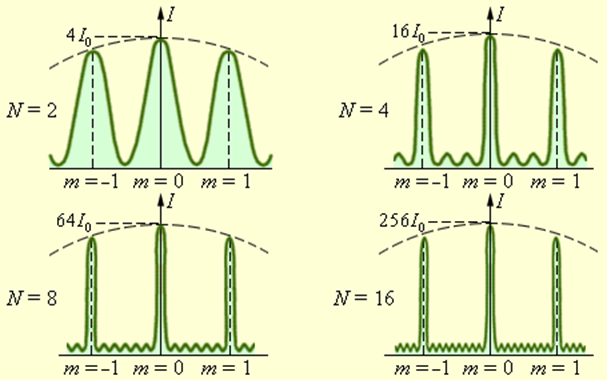 ν, мм01020304050T ν10,70,350,250,180,08ν, мм01020304050T ν10,950,70,50,350,25Вычисляемy = C1 cosλx +C2 sinλx.y = C1 cosλx +C2 sinλx.Вычисляемy (x)= −C1λsinλx +C2λcosλx,y (x)= −C1λsinλx +C2λcosλx,′y(0)= C1,y(1)= C1 cosλ +C2 sinλ,′y (1)= −C1λsinλ +C2λcosλ.y (1)= −C1λsinλ +C2λcosλ.1− cosλ−sinλ1− cosλ−sinλ= 0.− λsinλλcosλλ = 0,λ = 2πn,n =1,2,...Легко убедиться, что при λ = 0y = const. Подставляя λ = 2πn,Легко убедиться, что при λ = 0y = const. Подставляя λ = 2πn,n =1,2,...